Orientering mm.Kagerullefabrikkens grund er solgt, og udstykkes til 4 parcelhuseBekendtgørelse vedr. ansøgning til dige er i høring og vedtages i løbet af 4 uger. Derefter kan der ansøges. Det er Odense kommune der officielt skal søge. Der kan søges om op til 80% - mellem 30 og 50% er realistisk. Ansøgninger vurderes af Kystdirektoratet.Martin laver opslag på FBLegeplads: Anders bestiller sand
Strandrensning kl. 10-11 mødes for enden Muslingevej
(øl, vand (Finn), - trailer, sække, gribetænger (Anders))Evt. Bro over vandløb mod Engløkken og sti langs kanal til det nye fugletårn (Anders)Info brev, indkaldelse mm
(Anders skriver og Palle, Jens m.fl. deler ud)
Formandens beretning?Valg til bestyrelsenJens (ikke på valg)Anders (ikke på valg)Finn (ikke på valg)Jens E. på valg, ønsker ikke genvalgMartin på valg, gerne genvalgKenneth suppleant. gerne genvalgPalle suppleant gerne genvalgStrandrensning og legeplads d. 25/4Borgerne bestemmer, forslag:10 bænke til stier og strand (Anders & Martin ser på/ansøger)Skt. Hansfest 23/6 – med bål, heks og salg af øl & vand. Nærmere info følgerHøstfest d. 4/9 – reserver dagen. Nærmere info følgerFjordens dag d. 12/9”Kontingent” / Regnskab (Hanne)Status kystbeskyttelse – digelaug
Betaling til/ medlemskab af grundejerforeningTil senere:Samarbejde med kanoklubben med henblik ”vandcenter” – kajak, windsurf m.m.Næste møde 11/5 kl. 19.30 hos Palle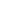 